Declaramos, para os devidos fins, que (NOME COMPLETO, sem abreviaturas), portador(a) do RG (número do RG – órgão emissor) e do CPF (XXX.XXX.XXX-XX), é proprietário(a) da (RAZÃO SOCIAL DA EMPRESA) de CNPJ (XX.XXX.XXX/XXXX-XX), exercendo a função de (NOME DA FUNÇÃO).Cidade,______ de _______________de 20XX._______________________________________________ Representante legal. (Nome completo, CPF e cargo)Carimbo e assinaturaANEXAR À SOLICITAÇÃO•	Plano de Atividades de Estágio; E•	Cópia do Contrato Social da Empresa;•	Cópia do cartão do CNPJ;•	Comprovante de registro na Prefeitura Municipal;•	Comprovante de recolhimento do Imposto Sobre Serviço - ISS;•	Carnê de contribuição ao INSS.***Utilizar papel timbrado da Empresa com respectivo CNPJ***Utilizar este modelo de Declaração para Empresário(a), Sócio(a), etc.Declaração elaborada conforme Art. 40º, Inciso III, item e, do Regulamento de Estágio - Portaria 1.204, de 11de maio de 2011.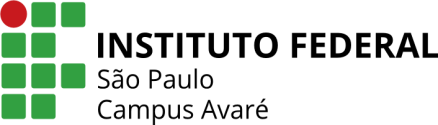 Instituto Federal de Educação, Ciência e Tecnologia de São Paulo                     Diretoria Geral do Câmpus AvaréCoordenadoria de ExtensãoMODELO DE DECLARAÇÃO DE FUNCIONÁRIO(A) PÚBLICO(A)